财政支出项目绩效评价报告     评价类型：□实施过程评价      ■完成结果评价     项目名称：海南省宏观经济决策大数据分析系统（一期）                统计数据共享系统                          项目单位：            省统计局                      主管部门：            省统计局                                评价时间：2018年1月1日至2018年12月31日         组织方式：□财政部门     ■主管部门   □项目单位     评价机构：□中介机构  □专家组  ■项目单位评价组             评价单位（盖章）：海南省统计局                    上报时间：2019年  月   日项目绩效目标表项目名称：海南省宏观经济决策大数据分析系统（一期）统计数据共享系统    注：以预算批复的绩效目标为准填列。项目基本信息表财政支出项目绩效评价报告（参考提纲）一、项目概况（一）项目基本性质、用途和主要内容建设省宏观经济决策大数据分析系统是我省2017年启动的政务信息整合共享专项行动的重要任务，项目建设依托海南省政务大数据公共服务平台和省信息共享交换平台，整合国家发展改革互联网大数据中心互联网数据、宏观经济运行数据和省统计局宏观经济数据，实现宏观经济常态化监测分析评价，服务于全省各级领导和政务部门，为我省重大决策提供支持，
    在“互联网＋”政务的时代大背景下，省统计局不断的利用新技术，提升数据生产和服务水平，建成了以企业一套表联网直报系统为代表的一系列数据采集系统，服务于企业调查、经济普查、人口普查、农业普查以及各种专项调查等工作。这些信息系统的陆续建成并投入使用，为统计工作提供了丰富的数据资源，形成了各类宏观、微观数据，全面反应国民经济发展。
    为更好的服务各级领导、各部门以及全社会的决策分析，为各类用户提供越来越精细、快速和丰富的统计数据分析挖掘服务，全面利用统计局丰富的数据资源，打造“数库+智库”数据管理利用生态，建设统计数据共享系统。海南省统计数据共享系统是面向统计数据深度分析的新一代统计大数据管理系统。统计数据共享系统包括微观数据库、宏观数据库和统计数据共享库三个部分组成。（二）项目绩效目标海南省统计数据共享系统建设的总体目标是将统计局所有的宏观、微观数据资源集中整合在一起，形成可以被分析挖掘和对外共享的标准化数据资源，将宏观数据和参阅件、分析报告等数据分析成果通过数据共享库系统对外部单位进行数据共享。项目的绩效目标，产出指标方面：操作系统购置量4套；入库报表类型6类；入库报表数量27,397,047张；数据库软件购置量2套。成效指标方面：宏观数据库系统并发≥1000人；数据分析挖掘系统并发≥100人；数据整合系统并发≥50人；统计数据共享查询系统并发≥100人；微观数据库系统并发≥100人；单个数据源单期数据控制在60分钟以内；分析模型后台运算运行时间≤3分钟；复杂数据查询响应时间≤10秒；简单数据查询响应时间≤1秒；数据超级汇总平均响应时间≤5秒。效率指标方面：该项目成本均不超预算。    二、项目资金使用及管理情况（一）项目资金到位情况分析（包括财政资金、自筹资金等）海南省宏观经济决策大数据分析系统（一期）统计数据共享系统经费到位资金总共600万元。全部为财政资金。（二）项目资金使用情况分析海南省宏观经济决策大数据分析系统（一期）统计数据共享系统共使用581.5万元，包括建设合同款569万元，监理合同款12.5万元。（三）项目资金管理情况分析（包括管理制度、办法的制订及执行情况等）海南省宏观经济决策大数据分析系统（一期）统计数据共享系统项目经费支出安排计划经主管部门省统计局党组讨论确定，经费使用严格按照省统计局《财务管理制度》和其他相关规定执行。实行月度进度报告制度，加强对资金使用情况的管理和检查，提高资金使用进度和效率。三、项目组织实施情况（一）项目组织情况分析（包括项目招投标情况、调整情况、完成验收等）海南省宏观经济决策大数据分析系统（一期）统计数据共享系统2017年底完成招标。2017年12月11日在海南统计局进行系统工程启动仪式，项目承建方工作团队进驻海南省统计局正式开工。2018年4月3日项目完成初验，统计数据共享系统共享库环境正式部署在政务外网，地址为http://59.212.148.51/gxk，数据载入和功能测试同步进行。2018年5月23日完成局内系统试运行培训，项目进入试运行阶段。2018年8月24日项目通过竣工验收。2018年8月27日，省工信厅复函琼工信信安[2018]1043号批复确认。（二）项目管理情况分析（包括项目管理制度建设、日常检查监督管理等情况）实行项目监理制度，监理单位在监理合同约定的范围内，依据监理规划和监理细则，对项目全过程进行监理，包括质量控制、进度控制、投资控制、合同管理、信息管理和工程协调。在系统使用过程中，省统计局人员与建设方运维支持人员积极交流，建成有效的沟通渠道，形成良好的使用、咨询与支持环境。（1）项目成本（预算）控制情况2018年该项目经费预算600万元，实际支出581.5万元，没有超预算。（2）项目成本（预算）节约情况2018年该项目成本不超计划。2. 项目的效率性分析（1）项目的实施进度海南省宏观经济决策大数据分析系统（一期）统计数据共享系统2017年底完成招标。2017年12月11日在海南统计局进行系统工程启动仪式，项目承建方工作团队进驻海南省统计局正式开工。2018年4月3日项目完成初验，统计数据共享系统共享库环境正式部署在政务外网，地址为http://59.212.148.51/gxk，数据载入和功能测试同步进行。2018年5月23日完成局内系统试运行培训，项目进入试运行阶段。2018年8月24日项目通过竣工验收。2018年8月27日，省工信厅复函琼工信信安[2018]1043号批复确认。（2）项目完成质量根据合同规定，系统软件开发、软件采购、系统集成、数据实施、系统培训等工作全部完成。在整个运行过程中系统运行平稳，未发生系统崩溃、中断服务等情况，经受住终端用户对系统的考验，也未发生系统资源利用率过高或由于资源竞争引起的系统问题。系统运行良好，功能完善，满足业务需求。3. 项目的效益性分析（1）项目预期目标完成程度该项目所有工作全部按时完成，预期工作目标全部完成。（2）项目实施对经济和社会的影响 海南省宏观经济决策大数据分析系统（一期）统计数据共享系统是面向统计数据深度分析的新一代统计大数据管理系统。统计数据共享系统包括微观数据库、宏观数据库和统计数据共享库三个部分组成，可以有效整合海南省统计局现有的所有宏观、微观数据资源以及对未来产生的数据资源进行更好的管理，为政府部门数据共享提供支撑，形成高性能、专业化统计数据分析工作平台，从而更好满足各级领导和人民群众越来越高的统计数据服务要求，建设现代化服务型统计。4. 项目的可持续性分析运行期间，对系统进行多方面的监控，包括技术方面的监测预警与系统巡检制度。通过对系统资源的监控，也未发生资源利用率过高或由于资源竞争引起的系统问题。在系统使用过程中，省统计局人员与建设方运维支持人员积极交流，建成有效的沟通渠道，形成良好的使用、咨询与支持环境。（二）项目绩效目标未完成原因分析无五、综合评价情况及评价结论根据合同规定，系统软件开发、软件采购、系统集成、数据实施、系统培训等工作全部完成。1、系统开发本次项目中开发的子系统包括：微观数据库、宏观数据库、统计数据共享库（统计数据共享查询系统）、元数据管理和应用系统、数据资源整合系统、数据工作生产系统、数据分析挖掘系统、数据共享服务接口、数据交换传输系统、数据管理共计10部分。2、软件采购软件采购包括Oracle数据库两套、中标麒麟操作系统（V6.0）四套。3、系统集成系统集成包括采购的数据库和操作系统的安装配置、开发的应用软件及相关的配套软件的集成部署。4、数据实施数据实施包括宏观数据实施、宏观数据指标体系、微观数据、微观元数据体系以及各专业数据的实施。5、系统培训针对系统管理员与业务人员对系统的使用培训工作。总体来说，系统运行良好，功能完善，经受住终端用户对系统的考验，满足业务需求。六、主要经验及做法、存在的问题和建议计划制定及时完善，计划执行规范到位，资金使用合理合规。严格按照政府采购管理制度和招投标管理制度推进项目。指标类型指标名称绩效目标绩效标准绩效标准绩效标准绩效标准指标类型指标名称绩效目标优良中差产出指标操作系统购置量4套4321产出指标入库报表类型6类6543产出指标入库报表数量27,397,047张27,397,04727,397,04627,397,04527,397,044产出指标数据库软件购置量2套2100成效指标并发能力：宏观数据库系统并发人数宏观数据库系统并发≥1000人≥1000人＜1000人，≥990人＜990人，≥980人＜980人成效指标并发能力：数据分析挖掘系统并发人数数据分析挖掘系统并发≥100人≥100人＜100人，≥90人＜90人，≥80人＜80人成效指标并发能力：数据整合系统并发人数数据整合系统并发≥50人≥50人＜50人，≥45人＜45人，≥40人＜40人成效指标并发能力：统计数据共享查询系统并发人数统计数据共享查询系统并发≥100人≥100人＜100人，≥90人＜90人，≥80人＜80人成效指标并发能力：微观数据库系统并发人数微观数据库系统并发≥100人≥100人＜100人，≥90人＜90人，≥80人＜80人成效指标数据归档入库速度单个数据源单期数据控制在60分钟以内≤60分钟＞60分钟，≤65分钟＞65分钟，≤70分钟＞70分钟成效指标系统响应：分析模型后台运算运行时间分析模型后台运算运行时间≤3分钟≤3分钟＞3分钟，≤4分钟＞4分钟，≤5分钟＞5分钟成效指标系统响应：复杂查询平均响应时间复杂数据查询响应时间≤10秒≤10秒＞10秒，≤12秒＞12秒，≤14秒＞14秒成效指标系统响应：简单查询平均响应时间简单数据查询响应时间≤1秒≤1秒＞1秒，≤2秒＞2秒，≤4秒＞4秒成效指标系统响应：数据超级汇总平均响应时间数据超级汇总平均响应时间≤5秒≤5秒＞5秒，≤7秒＞7秒，≤9秒＞9秒一、项目基本情况一、项目基本情况一、项目基本情况一、项目基本情况一、项目基本情况一、项目基本情况一、项目基本情况一、项目基本情况一、项目基本情况一、项目基本情况一、项目基本情况一、项目基本情况一、项目基本情况一、项目基本情况一、项目基本情况一、项目基本情况一、项目基本情况一、项目基本情况一、项目基本情况一、项目基本情况项目实施单位项目实施单位项目实施单位海南省统计局海南省统计局海南省统计局海南省统计局海南省统计局主管部门主管部门主管部门主管部门主管部门主管部门海南省统计局海南省统计局海南省统计局海南省统计局海南省统计局海南省统计局项目负责人项目负责人项目负责人唐忠民唐忠民唐忠民唐忠民唐忠民联系电话联系电话联系电话联系电话联系电话联系电话653431116534311165343111653431116534311165343111地址地址地址海口市白龙南路海口市白龙南路海口市白龙南路海口市白龙南路海口市白龙南路海口市白龙南路海口市白龙南路海口市白龙南路海口市白龙南路海口市白龙南路海口市白龙南路邮编邮编邮编570203570203570203项目类型项目类型项目类型经常性项目（   ）       一次性项目（√）经常性项目（   ）       一次性项目（√）经常性项目（   ）       一次性项目（√）经常性项目（   ）       一次性项目（√）经常性项目（   ）       一次性项目（√）经常性项目（   ）       一次性项目（√）经常性项目（   ）       一次性项目（√）经常性项目（   ）       一次性项目（√）经常性项目（   ）       一次性项目（√）经常性项目（   ）       一次性项目（√）经常性项目（   ）       一次性项目（√）经常性项目（   ）       一次性项目（√）经常性项目（   ）       一次性项目（√）经常性项目（   ）       一次性项目（√）经常性项目（   ）       一次性项目（√）经常性项目（   ）       一次性项目（√）经常性项目（   ）       一次性项目（√）计划投资额（万元）计划投资额（万元）计划投资额（万元）600600实际到位资金（万元）实际到位资金（万元）实际到位资金（万元）实际到位资金（万元）实际到位资金（万元）600实际使用情况（万元）实际使用情况（万元）实际使用情况（万元）实际使用情况（万元）实际使用情况（万元）581.5581.5581.5其中：中央财政其中：中央财政其中：中央财政其中：中央财政其中：中央财政其中：中央财政其中：中央财政其中：中央财政省财政省财政省财政600600省财政省财政省财政省财政省财政600市县财政市县财政市县财政市县财政市县财政市县财政市县财政市县财政其他其他其他其他其他其他其他其他二、绩效评价指标评分（参考）二、绩效评价指标评分（参考）二、绩效评价指标评分（参考）二、绩效评价指标评分（参考）二、绩效评价指标评分（参考）二、绩效评价指标评分（参考）二、绩效评价指标评分（参考）二、绩效评价指标评分（参考）二、绩效评价指标评分（参考）二、绩效评价指标评分（参考）二、绩效评价指标评分（参考）二、绩效评价指标评分（参考）二、绩效评价指标评分（参考）二、绩效评价指标评分（参考）二、绩效评价指标评分（参考）二、绩效评价指标评分（参考）二、绩效评价指标评分（参考）二、绩效评价指标评分（参考）二、绩效评价指标评分（参考）一级指标一级指标分值分值分值二级指标二级指标二级指标分值分值三级指标三级指标三级指标三级指标分值分值得分得分得分项目决策项目决策202020项目目标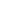 项目目标项目目标44目标内容目标内容目标内容目标内容44444项目决策项目决策202020决策过程决策过程决策过程88决策依据决策依据决策依据决策依据33333项目决策项目决策202020决策过程决策过程决策过程88决策程序决策程序决策程序决策程序55555项目决策项目决策202020资金分配资金分配资金分配88分配办法分配办法分配办法分配办法22222项目决策项目决策202020资金分配资金分配资金分配88分配结果分配结果分配结果分配结果66666项目管理项目管理252525资金到位资金到位资金到位55到位率到位率到位率到位率33333项目管理项目管理252525资金到位资金到位资金到位55到位时效到位时效到位时效到位时效22222项目管理项目管理252525资金管理资金管理资金管理1010资金使用资金使用资金使用资金使用77777项目管理项目管理252525资金管理资金管理资金管理1010财务管理财务管理财务管理财务管理33333项目管理项目管理252525组织实施组织实施组织实施1010组织机构组织机构组织机构组织机构11111项目管理项目管理252525组织实施组织实施组织实施1010管理制度管理制度管理制度管理制度99999项目绩效项目绩效555555项目产出项目产出项目产出1515产出数量产出数量产出数量产出数量55555项目绩效项目绩效555555项目产出项目产出项目产出1515产出质量产出质量产出质量产出质量44444项目绩效项目绩效555555项目产出项目产出项目产出1515产出时效产出时效产出时效产出时效33333项目绩效项目绩效555555项目产出项目产出项目产出1515产出成本产出成本产出成本产出成本33333项目绩效项目绩效555555项目效益项目效益项目效益4040经济效益经济效益经济效益经济效益88888项目绩效项目绩效555555项目效益项目效益项目效益4040社会效益社会效益社会效益社会效益88888项目绩效项目绩效555555项目效益项目效益项目效益4040环境效益环境效益环境效益环境效益88888项目绩效项目绩效555555项目效益项目效益项目效益4040可持续影响可持续影响可持续影响可持续影响88888项目绩效项目绩效555555项目效益项目效益项目效益4040服务对象满意度服务对象满意度服务对象满意度服务对象满意度88888总分总分100100100100100100100100100100评价等次评价等次评价等次评价等次评价等次评价等次评价等次评价等次评价等次评价等次优优优优优优优优优三、评价人员三、评价人员三、评价人员三、评价人员三、评价人员三、评价人员三、评价人员三、评价人员三、评价人员三、评价人员三、评价人员三、评价人员三、评价人员三、评价人员三、评价人员三、评价人员三、评价人员三、评价人员三、评价人员姓  名姓  名姓  名职务/职称职务/职称职务/职称职务/职称单   位单   位单   位单   位单   位单   位项目评分项目评分项目评分签 字签 字签 字合计合计合计平均得分平均得分平均得分评价工作组组长（签字并单位盖章）：年    月   日评价工作组组长（签字并单位盖章）：年    月   日评价工作组组长（签字并单位盖章）：年    月   日评价工作组组长（签字并单位盖章）：年    月   日评价工作组组长（签字并单位盖章）：年    月   日评价工作组组长（签字并单位盖章）：年    月   日评价工作组组长（签字并单位盖章）：年    月   日评价工作组组长（签字并单位盖章）：年    月   日评价工作组组长（签字并单位盖章）：年    月   日评价工作组组长（签字并单位盖章）：年    月   日评价工作组组长（签字并单位盖章）：年    月   日评价工作组组长（签字并单位盖章）：年    月   日评价工作组组长（签字并单位盖章）：年    月   日评价工作组组长（签字并单位盖章）：年    月   日评价工作组组长（签字并单位盖章）：年    月   日评价工作组组长（签字并单位盖章）：年    月   日评价工作组组长（签字并单位盖章）：年    月   日评价工作组组长（签字并单位盖章）：年    月   日评价工作组组长（签字并单位盖章）：年    月   日